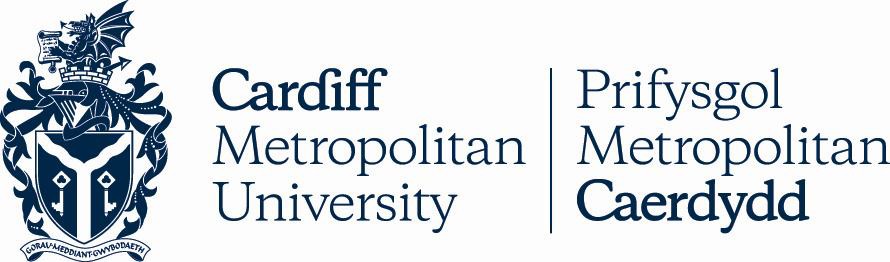 Polisi Mamolaeth, Cefnogaeth Rhieni a Mabwysiadu MyfyrwyrAsesiad Effaith - Dyddiad: 09 Mehefin 2021Arweinydd: Cyfarwyddwr Gwasanaethau MyfyrwyrDyddiad yr adolygiad nesaf: Mehefin 2023Datganiad PolisiMae Prifysgol Metropolitan Caerdydd yn credu na ddylai beichiogrwydd, mabwysiadu na gofalu am blentyn ynddo'i hun atal unrhyw fyfyriwr rhag llwyddo yn ei astudiaethau. Mae'r Brifysgol wedi ymrwymo i ddangos cymaint o hyblygrwydd ag sy'n rhesymol ymarferol i hwyluso llwyddiant myfyrwyr ac i sicrhau nad oes unrhyw fyfyriwr dan anfantais o ganlyniad, wrth gynnal safonau academaidd ar yr un pryd. Bydd graddfa'r hyblygrwydd y gellir ei gynnig yn amrywio rhwng Ysgolion, ond bydd pob Ysgol yn dilyn y dull cyffredinol a nodir yn y ddogfen hon.Bydd iechyd a diogelwch myfyriwr beichiog yn hollbwysig bob amser, a bydd Ysgolion a Gwasanaethau Proffesiynol yn delio â'r holl fyfyrwyr a gwmpesir gan y polisi hwn mewn modd sensitif, anfeirniadol a chyfrinachol. Dim ond aelodau staff y mae angen eu hysbysu am resymau dilys fydd yn cael gwybod am amgylchiadau myfyriwr a dim ond gyda chaniatâd blaenorol y myfyriwr y bydd hyn yn cael ei wneud. Bydd enwau aelodau staff sydd wedi cael gwybod yn cael eu cofnodi ar gynllun cymorth beichiogrwydd y myfyriwr. Cwmpas y PolisiMae'r polisi'n cynnwys unrhyw fyfyriwr cofrestredig sy'n feichiog, yn ystyried mabwysiadu neu yn gofalu am blentyn. Mae hefyd yn cynnwys unrhyw fyfyriwr cofrestredig sy'n bartner i rywun sy'n feichiog ac yn disgwyl bod yn gyfrifol am y plentyn, ac unrhyw berson sy'n dod yn rhiant (e.e. trwy fabwysiadu) plentyn.Dylai'r polisi hefyd gael ei ddarllen ar y cyd â'r Polisi Cydraddoldeb, Amrywiaeth a Chynhwysiant sy'n nodi ymrwymiad y Brifysgol tuag at ddatblygu amgylchedd gwaith a dysgu cynhwysol ar gyfer yr holl staff a myfyrwyr lle mae pawb yn cael cyfle i ffynnu a chyrraedd eu potensial. Amddiffyniad cyfreithiolCryfhaodd Deddf Cydraddoldeb 2010 yr amddiffyniad cyfreithiol ar gyfer beichiogrwydd a mamolaeth yng Nghymru, Lloegr a'r Alban yn sylweddol. Mae'r Ddeddf yn ystyried bod beichiogrwydd a mamolaeth yn nodwedd warchodedig ac yn gwahardd gwahaniaethu ar y sail hon.Mae adran 17 o'r Ddeddf yn ymestyn amddiffyniad rhag gwahaniaethu ar sail beichiogrwydd a mamolaeth i fenywod y tu allan i'r gweithle ac mae'n cynnwys Addysg Uwch yn benodol.O dan y Ddeddf, gall gwahaniaethu yn erbyn myfyriwr oherwydd beichiogrwydd neu oherwydd ei bod wedi rhoi genedigaeth digwydd os:mae'r myfyriwr yn cael ei thrin yn llai ffafriol na myfyrwyr eraill oherwydd beichiogrwyddcyn pen 26 wythnos o'r diwrnod y rhoddir genedigaeth, caiff y myfyriwr ei drin yn anffafriol oherwydd ei bod wedi rhoi genedigaeth; mae hyn hefyd yn berthnasol mewn achosion o gamesgoriad, marw-enedigaeth a marwolaeth newyddanedig ar yr amod bod mwy na 24 wythnos o'r beichiogrwydd wedi mynd heibiomae'r myfyriwr yn cael ei thrin yn anffafriol oherwydd ei bod yn bwydo o’r fron ac mae'r plentyn yn llai na 26 wythnos oed; os yw'r plentyn yn fwy na 26 wythnos oed, mae triniaeth anffafriol oherwydd bwydo ar y fron yn debygol o fod yn wahaniaethu ar sail rhywMae'r amddiffyniad a roddir oherwydd beichiogrwydd a mamolaeth yn llai eang na nodweddion gwarchodedig eraill o dan Ddeddf Cydraddoldeb 2010. O ganlyniad, ni roddir unrhyw amddiffyniad rhag gwahaniaethu sy'n digwydd trwy fod yn gysylltiedig â rhywun sy'n feichiog neu mewn cyfnod mamolaeth, neu gan ei bod yn feichiog neu mewn cyfnod mamolaeth. Fodd bynnag, os yw partner myfyriwr yn cael ei thrin yn anffafriol oherwydd ei feichiogrwydd neu oherwydd ei bod wedi rhoi genedigaeth, gall hyn fod yn wahaniaethu ar sail rhyw.O dan y Ddeddf, mae'n anghyfreithlon i Sefydliadau Addysg Uwch wahaniaethu yn erbyn ymgeiswyr a myfyrwyr mewn perthynas â derbyniadau; darparu addysg; mynediad i unrhyw fudd-daliad, cyfleuster neu wasanaeth; ac achos disgyblu. Mae nodwedd warchodedig beichiogrwydd a mamolaeth wedi'i chynnwys yn nyletswydd cydraddoldeb y sector cyhoeddus (DCSC) o'r Ddeddf Cydraddoldeb. Mae'r DCSC yn ei gwneud yn ofynnol i Sefydliadau Addysg Uwch roi sylw dyledus i'r angen i: dileu gwahaniaethu, aflonyddu, erledigaeth ac unrhyw ymddygiad arall sydd  wedi'i wahardd gan neu o dan y Ddeddfhyrwyddo cyfle cyfartal rhwng pobl sy'n rhannu gwarchodaeth berthnasol nodweddiadol a phobl nad ydyn nhw'n ei rannumeithrin perthnasoedd da rhwng pobl sy'n rhannu nodwedd warchodedig berthnasol a phobl nad ydyn nhw'n ei rannuCynlluniau Cymorth BeichiogrwyddBydd gan bob myfyriwr israddedig ac ôl-raddedig sy'n feichiog yn ystod eu hamser ym Met Caerdydd gynllun cymorth beichiogrwydd wedi'i bersonoli (gweler Atodiad Un) a fydd yn sicrhau eu bod yn gallu parhau i astudio os dymunant. Bydd y Cynllun Cymorth Beichiogrwydd yn cynnwys asesiad risg, a manylion unrhyw addasiadau i astudio. Bydd Cyfarwyddwr y Rhaglen yn gyfrifol am sicrhau bod y cynllun cymorth beichiogrwydd wedi'i gwblhau. Gallant ddirprwyo hyn i aelod arall o staff academaidd, fel Tiwtor Personol, cyn belled â bod yr aelod staff hwnnw'n gyfarwydd â gofynion academaidd rhaglen astudio'r myfyriwr. Rhaid cwblhau'r cynllun cymorth beichiogrwydd mewn partneriaeth â'r myfyriwr. Bydd cynlluniau cymorth beichiogrwydd wedi'u cwblhau yn cael eu storio'n ddiogel gan y Swyddfa Rhaglenni a Addysgir (neu gyfwerth) yn yr Ysgol berthnasol. Ym mhob achos dim ond staff a enwir ar y cynllun cymorth beichiogrwydd fydd yn cael mynediad iddo, yn ogystal â thîm gweinyddol y rhaglen. Dylid ailedrych ar y cynllun cymorth beichiogrwydd yn rheolaidd i ganiatáu ar gyfer unrhyw newidiadau neu ddiweddariadau a allai ddigwydd. Canllawiau ar gyfer myfyrwyr beichiog 5.1 Cyn cofrestru Dylai myfyrwyr sy'n feichiog wrth wneud cais i astudio ym Met Caerdydd, ac felly yn dal i fod wedi iddynt gofrestru hysbysu’r Tîm Derbyniadau mor gynnar â phosibl. Yna bydd y tîm derbyniadau yn cyfeirio'r myfyriwr at yr aelod staff perthnasol i gwblhau'r asesiad risg beichiogrwydd. Dylai myfyrwyr cyn cofrestru gysylltu â askadmissions@cardiffmet.ac.uk 5.2 Myfyrwyr israddedig ac ôl-raddedig5.2.1 Hysbysu'r brifysgolDylai myfyrwyr hysbysu'r brifysgol yn ysgrifenedig o'u beichiogrwydd cyn gynted ag y byddant wedi penderfynu ei cario i'w gyfnod llawn, a mewn unrhyw achos o leiaf 15 wythnos cyn y dyddiad geni disgwyliedig. Dylai'r Tiwtor Personol fod yn pwynt cyswllt cyntaf, ond gall myfyriwr ddewis aelod arall o staff os yw hyn yn well ganddi. Mewn unrhyw achos, bydd yr aelod o staff yn ceisio caniatâd y myfyriwr i hysbysu Cyfarwyddwr y Rhaglen fel y gellir cwblhau'r cynllun cymorth beichiogrwydd. 5.2.2 Apwyntiadau cyn-geni.Caniateir amser i ffwrdd rhesymol i fyfyrwyr fynd i apwyntiadau cyn-geni ac apwyntiadau eraill sy'n gysylltiedig â'u beichiogrwydd. Rhaid i fyfyrwyr hysbysu eu darlithydd ymlaen llaw os ydyn nhw'n mynd i fethu dosbarth, ac mae'n ofynnol i ddarlithwyr ddarparu deunyddiau dal i fyny i fyfyrwyr. Gallai hyn gynnwys recordiadau o sesiynau, deunyddiau a ddefnyddir neu adnoddau eraill. Os yn bosibl, caniateir i fyfyriwr fynd i ddosbarth sy’n cwmpasu'r un cynnwys ar adeg arall . 5.2.3 Amser i ffwrdd o amgylch adeg yr enedigaethOs bydd y dyddiad geni disgwyliedig yn disgyn yn ystod y tymor h.y. nid yn ystod gwyliau'r haf, cynghorir myfyrwyr i gymryd o leiaf wythnos i ffwrdd o'r brifysgol cyn y dyddiad geni disgwyliedig ac mae'n ofynnol iddynt gymryd o leiaf pythefnos i ffwrdd o'r brifysgol yn dilyn y genedigaeth y babi. Ni fydd myfyrwyr dan anfantais academaidd trwy gymryd yr absenoldeb hwn a byddant yn cael deunyddiau dal i fyny ar ôl dychwelyd.Os yw myfyriwr yn dymuno cymryd mwy o amser na'r pythefnos orfodol, rhaid cytuno ar hyn ymlaen llaw gyda Chyfarwyddwr y Rhaglen. Gwneir pob ymdrech i ddarparu ar gyfer ceisiadau o'r fath, ond bydd yr effaith ar ddilyniant academaidd yn ystyriaeth allweddol - gall rhai Rhaglenni gynnig mwy o hyblygrwydd nag eraill. Dylai myfyrwyr hefyd gofio faint o waith dal i fyny y bydd ei angen ar ôl seibiant hirach. Mae Bwrsariaethau Myfyrwyr y GIG yn argymell o leiaf 12 wythnos o absenoldeb mamolaeth, ond mae'n caniatáu i fyfyrwyr ddychwelyd yn gynharach os oes ganddynt gymeradwyaeth gan eu meddyg teulu neu weithiwr iechyd. Dylai myfyrwyr ar y rhaglenni hyn siarad â'u Tiwtor Personol i gadarnhau'r trefniadau. Os na ellir negodi cyfnod gwyliau y cytunwyd arno, cynghorir myfyriwr i ystyried atal ei hastudiaethau am un flwyddyn academaidd a dychwelyd i'w raglen ar yr un pwynt ag iddynt atal. Dylid cytuno ar atal astudiaethau gyda Chyfarwyddwr y Rhaglen a fydd yn cyflwyno cais i'r Pwyllgor Achosion Arbennig yn unol ag Adran 5 y Llawlyfr Academaidd. 5.2.4 Lleoliadau a dysgu yn y gwaithBydd pob myfyriwr beichiog sydd i fod i ymgymryd â lleoliad neu ddysgu yn y gwaith yn ystod eu beichiogrwydd yn cwblhau asesiad risg penodol (gweler Atodiad Tri) mewn partneriaeth â'u tiwtor personol a'r darparwr lleoliad. Bydd pob asesiad risg yn cael ei gyflwyno i'r grŵp rheoli lleoliadau Risg Uchel ar gyfer gymeradwyaeth gan yr Ysgol.  Os yw'r asesiad risg yn penderfynu na all y myfyriwr gwblhau'r lleoliad, yna mae'n rhaid i'r Rhaglen nodi asesiad amgen addas. Pan fo'r lleoliad neu'r dysgu yn y gwaith yn rhan o achrediad proffesiynol, rhaid cymryd camau priodol i sicrhau bod y myfyriwr yn gwneud dewis gwybodus ynghylch parhau â'i astudiaethau. 5.2.5 Gwaith maes Pan fydd y myfyriwr yn bwriadu cymryd rhan mewn gwaith maes fel rhan o'u hastudiaethau, dylid cynnwys hyn yn yr asesiad risg a gynhelir gan yr Ysgol (gweler Atodiad Dau) oherwydd gallai fod risgiau penodol yn gysylltiedig â'r gwaith maes; dylai'r myfyriwr drafod hyn yn llawn gydag aelod priodol o staff. 5.2.6 Asesiadau ac arholiadauNi fydd yn ofynnol i fyfyrwyr beichiog wneud cais am Amgylchiadau Lliniarol ar gyfer asesiadau ac arholiadau na allant eu cwblhau yn ôl yr amserlen yn ystod eu beichiogrwydd. Yn lle, bydd rheoli asesiadau ac archwiliadau yn cael eu hystyried fel rhan o'r cynllun cymorth beichiogrwydd, gyda threfniadau amgen yn cael eu rhoi ar waith lle bo angen. Os na all myfyriwr gwblhau asesiad neu arholiad amgen wedi'i gynllunio oherwydd cymhlethdodau neu salwch ychwanegol yn ystod eu beichiogrwydd, yna dylent wneud cais am Amgylchiadau Lliniaru, a chânt eu hystyried yn unol â pholisi'r brifysgol 5.2.7 LletyPan ddaw'r Brifysgol yn ymwybodol bod myfyriwr sy'n byw yn ein Neuaddau Preswyl yn feichiog, cynhelir Asesiad Risg Iechyd a Diogelwch llawn a, lle bo hynny'n bosibl, bydd addasiadau rhesymol yn cael eu gwneud i'r llety, os bydd angen. Yn anffodus, nid oes gan y Brifysgol unrhyw lety teuluol felly ni fydd y myfyriwr yn gallu parhau i fyw mewn Neuaddau Preswyl ar ôl yr enedigaeth. Bydd myfyrwyr yn cael eu rhyddhau o'u contractau llety i ddod o hyd i drefniadau amgen. Bydd y Tîm Llety yn gallu darparu cyngor ar opsiynau llety amgen posibl.Dylai myfyrwyr sy'n byw mewn Neuaddau nad ydynt yn berchen i’r Brifysgol gysylltu â'u Rheolwr Neuaddau Preswyl i gael cyngor a gwybodaeth bellach.5.2.8 Goblygiadau ariannolDylai myfyrwyr israddedig ofyn am gyngor gan Gyllid Myfyrwyr Cymru/Lloegr neu, lle bo hynny'n briodol, Cyllid Myfyrwyr Gogledd Iwerddon ac Asiantaeth Gwobrau Myfyrwyr yr Alban, i sefydlu pa gymorth ariannol y bydd ganddynt hawl iddo yn ystod y beichiogrwydd ac wedi hynny, gan fod pecyn cymorth ar gael i myfyrwyr sy'n rhieni. Dylai myfyrwyr sy'n atal eu hastudiaethau gysylltu â'r adran Gyllid yn tuitionfees@cardiffmet.ac.uk i gael mwy o wybodaeth am unrhyw ad-daliad o ffioedd dysgu a allai fod ar gael iddynt.  Gall y Tîm Cyngor Arian a Lles hefyd ddarparu cyngor a chefnogaeth bellach i fyfyrwyr sy'n ystyried atal eu hastudiaethau.5.3 Ymgeiswyr ymchwil doethuriaeth5.3.1 Hysbysu'r brifysgolY pwynt cyswllt cyntaf ar gyfer Ymchwilwyr Doethurol fel rheol yw eu Cyfarwyddwr Astudiaethau. Dylid eu hysbysu cyn gynted ag y bydd y myfyriwr yn teimlo'n gyffyrddus i wneud hynny. Dylai aelodau o staff Met Caerdydd sydd hefyd wedi cofrestru fel ymchwilydd Doethuriaeth sicrhau eu bod yn ymwybodol o'u hawliau o dan y Polisi Rhieni Staff. Nid yw cymryd amser i ffwrdd o'r gwaith tra'n feichiog yn golygu'n awtomatig bod angen i fyfyriwr gymryd amser cyfatebol i ffwrdd o astudiaethau.5.3.2 Absenoldeb rhieni/atal astudiaethauDylid dilyn gweithdrefnau arferol ar gyfer atal astudiaethau fel yr amlinellir yn y Rheoliadau Gradd Ymchwil a rhoddir unrhyw gais yn ôl disgresiwn y Pwyllgor Graddau Ymchwil Ysgol.  Darperir arweiniad ar atal astudiaethau hefyd yn Llawlyfr yr Ymchwilydd Doethurol.Yn unol â Rheoliadau Gradd Ymchwil Met Caerdydd, gall Ymchwilwyr Doethuriaeth atal eu hastudiaethau am gyfanswm o 12 mis i gyd at ddibenion absenoldeb mamolaeth.  Yn ystod yr amser hwn, ni fydd ffioedd dysgu yn daladwy i'r Brifysgol.O dan amgylchiadau arferol, y dyddiad cychwyn cynharaf ar gyfer cyfnod o absenoldeb mamolaeth fydd yr unfed wythnos ar ddeg cyn wythnos ddisgwyliedig genedigaeth.  Mewn achosion o fabwysiadu, gall absenoldeb gychwyn ar y dyddiad y gosodir y plentyn dan ofal y myfyriwr neu ar ddyddiad a bennwyd ymlaen llaw heb fod yn gynharach na 14 diwrnod cyn dyddiad disgwyliedig y lleoliad.
5.3.3 Goblygiadau ariannolMae gan ymchwilwyr doethuriaeth sydd wedi cofrestru fel myfyriwr ymchwil doethuriaeth amser llawn neu ran amser ac sy'n derbyn bwrsariaeth, sy'n cynnwys cyflog cynhaliaeth, o Brifysgol Metropolitan Caerdydd hawl i hyd at 6 mis o absenoldeb mamolaeth â thâl.  Byddant yn derbyn swm llawn y cyflog cynnal a chadw am y cyfnod hwn.Os oes angen, gellir cymryd cyfnod pellach o absenoldeb mamolaeth di-dâl o hyd at 6 mis.  Rhaid cymryd y cyfnodau o dâl mamolaeth â thâl a di-dâl yn olynol. Bydd ymgeisyddiaeth y myfyriwr yn cael ei ymestyn gan gyfnod cymesur, yn unol â'r polisi safonol ynghylch atal astudiaethau.Rhaid i ymchwilwyr doethuriaeth sy'n derbyn cyflog cynnal a chadw blynyddol yn uniongyrchol gan sefydliad allanol ddilyn rheoliadau'r ariannwr.  Os na fydd y cyllidwr yn darparu'r arian ychwanegol i dalu costau mamolaeth, nid yw Met Caerdydd yn atebol i ddarparu unrhyw daliad yn ystod absenoldeb mamolaeth y myfyriwr.Dylai ymchwilwyr doethuriaeth sy'n derbyn cyflog cynnal a chadw blynyddol trwy brosiect a ariennir gan grant ymchwil holi arweinydd y prosiect a ellir darparu unrhyw gyllid ar gyfer absenoldeb mamolaeth.  Os na fydd y prosiect yn darparu arian ychwanegol i dalu costau mamolaeth neu fabwysiadu, nid yw Met Caerdydd yn atebol i ddarparu unrhyw daliad yn ystod absenoldeb mamolaeth y myfyriwr.Ni fydd Prifysgol Metropolitan Caerdydd yn gwneud unrhyw daliad i ymchwilwyr Doethurol hunangyllidol yn ystod y cyfnod mamolaeth.Ni fydd ymchwilwyr doethuriaeth yn derbyn bwrsariaeth un-tro neu dyfarniad ffioedd yn unig yn gymwys i dderbyn unrhyw daliad yn ystod cyfnod o absenoldeb mamolaeth.  Bydd dyfarniadau ffioedd yn unig yn cael eu hatal yn ystod cyfnodau o absenoldeb mamolaeth.Ni wneir taliadau mamolaeth i ymchwilwyr Doethurol sydd wedi cyflwyno eu traethawd ymchwil.5.3.4 Dychwelyd i ymchwilRhaid i ymchwilwyr doethuriaeth ailgychwyn eu hymgeisyddiaeth yn ffurfiol yn dilyn cyfnod o atal astudiaethau a dylent siarad â'u Cyfarwyddwr Astudiaethau i gael cyngor ar sut i wneud hyn.  Mae manylion hefyd ar gael yn y gweithdrefnau ar gyfer atal astudiaethau fel yr amlinellir yn y Rheoliadau Gradd Ymchwil.Os na fydd ymchwilydd Doethurol yn dychwelyd i'w hastudiaethau yn dilyn cyfnod o absenoldeb mamolaeth, bydd gofyn iddi ad-dalu'r Brifysgol am unrhyw dâl mamolaeth a wnaed hyd yma. Os yw ymchwilydd Doethurol yn tynnu’n ôl o’i hastudiaethau cyn pen 12 wythnos ar ôl dychwelyd o gyfnod o absenoldeb mamolaeth, mae gan Met Caerdydd yr hawl i adennill unrhyw daliadau mamolaeth a wneir.5.4 Myfyrwyr RhyngwladolYn gyffredinol, bydd y broses ar gyfer cefnogi myfyrwyr rhyngwladol beichiog yn adlewyrchu'r broses ar gyfer myfyrwyr cartref. Fodd bynnag, rhaid i Gyfarwyddwr y Rhaglen hysbysu'r tîm Cynghori Myfyrwyr Byd-eang cyn gynted ag y maent yn ymwybodol o'r beichiogrwydd, a rhaid datblygu'r cynllun cymorth beichiogrwydd mewn partneriaeth i sicrhau bod unrhyw faterion fisa neu nawdd yn cael eu hystyried o'r dechrau. Pan fydd myfyriwr rhyngwladol yn atal ei astudiaethau oherwydd beichiogrwydd, fel rheol bydd gofyn iddynt adael y DU a gwneud cais am fisa newydd i ailymuno. Ym mhob achos, bydd cyfrifoldebau cyfreithiol y Brifysgol mewn perthynas â noddi myfyrwyr rhyngwladol o dan y system fewnfudo ar sail pwyntiau yn cael blaenoriaeth.Canllawiau i fyfyrwyr sydd â phartner beichiog Mae'r canllaw hwn yn ymwneud â'r holl fyfyrwyr y mae eu partneriaid yn feichiog, gan gynnwys partneriaid o'r un rhyw, cyhyd â bod disgwyl i'r partner fod yn gyfrifol am ofal y plentyn. 6.1.1 Hysbysu'r brifysgolDylai myfyrwyr hysbysu'r brifysgol cyn gynted â phosibl yn ystod beichiogrwydd eu partner. Dylai'r Tiwtor Personol fod yn pwynt cyswllt cyntaf, ond gall myfyriwr ddewis aelod arall o staff os yw hyn yn well ganddo. 6.1.2 Apwyntiadau cyn-geni.Caniateir amser i ffwrdd rhesymol i fyfyrwyr fynd i apwyntiadau cyn-geni ac apwyntiadau eraill sy'n gysylltiedig â'r beichiogrwydd. Rhaid i fyfyrwyr hysbysu eu darlithydd ymlaen llaw os ydyn nhw'n mynd i fethu dosbarth, ac mae'n ofynnol i ddarlithwyr ddarparu deunyddiau dal i fyny i fyfyrwyr. Gallai hyn gynnwys recordiadau o sesiynau, deunyddiau a ddefnyddir neu adnoddau eraill. Os yn bosibl, caniateir i fyfyriwr fynd i ddosbarth sy’n cwmpasu'r un cynnwys ar adeg arall . 6.1.3 Amser i ffwrdd o amgylch adeg yr enedigaethCaniateir i fyfyrwyr y mae eu partneriaid wedi rhoi genedigaeth gymryd hyd at bythefnos o absenoldeb rhiant yn dilyn genedigaeth y plentyn heb anfantais academaidd. Cytunir ar ddyddiadau'r absenoldeb hwn gyda'r Tiwtor Personol a fydd yn hysbysu'r holl staff academaidd perthnasol. Bydd y myfyriwr yn cael deunyddiau dal i fyny ar gyfer yr amser addysgu y maent wedi'i golli. Os yw'r absenoldeb cymorth rhiant a gynlluniwyd yn cyd-fynd ag arholiadau ffurfiol neu ddyddiadau cau cyflwyno asesiad, dylai'r myfyriwr wneud cais am Amgylchiadau Lliniarol yn y ffordd arferol.Canllawiau ar gyfer myfyrwyr sy'n mabwysiadu plentynDylai myfyrwyr sydd ar fin dod yn rhieni trwy fabwysiadu hysbysu eu Rhaglen o'u hamgylchiadau cyn gynted â phosibl fel y gellir gwneud trefniadau addas. Dylai hyn fod yn y lle cyntaf i'w Diwtor Personol, ond gall y myfyriwr ddewis aelod arall o staff os yw'n well ganddo.  Os mai'r myfyriwr yw'r prif fabwysiadwr, dylid dyfeisio cynllun yn unol â'r canllawiau ar gyfer myfyriwr beichiog; os mai partner y myfyriwr yw'r prif fabwysiadwr, dylid dilyn y canllawiau sy'n ymwneud ag absenoldeb cymorth i rieni. Unwaith eto, hysbysir y Tiwtor Personol os yw'r trafodaethau'n cynnwys aelod gwahanol o staff.Babanod/Plant ar y CampwsAm resymau iechyd a diogelwch, ni chaniateir i fyfyrwyr ddod â babanod a phlant i feysydd addysgu neu ddysgu, oni bai eu bod wedi derbyn caniatâd ymlaen llaw gan yr aelod staff perthnasol. Wrth gwrs, gall myfyrwyr ddod â babanod a phlant i feysydd cyhoeddus y Brifysgol neu i mewn i diwtorialau neu gyfarfodydd 1:1 gyda chaniatâd y tiwtor, ond ni all y Brifysgol dderbyn unrhyw atebolrwydd am y plentyn o dan yr amgylchiadau hyn.Rhaid i fyfyrwyr sicrhau bod ganddynt drefniadau gofal plant addas ar waith ar adegau pan ddisgwylir iddynt fod yn y Brifysgol. Efallai y bydd grant ar gael i israddedigion i helpu gyda chostau gofal plant fel y cynghorir myfyrwyr i gysylltu â'u darparwr cyllid neu Gynghorydd Arian a Lles i gael gwybodaeth.Rhaid i fyfyrwyr beidio â dod â babanod na phlant i'r Brifysgol gan ddisgwyl y bydd unrhyw aelod o staff neu gyd-fyfyriwr yn cymryd cyfrifoldeb am ofalu am y plentyn tra bydd y myfyriwr mewn dosbarthiadau.Bwydo o’r fron/Tynnu llaeth Bydd y Brifysgol yn cefnogi myfyrwyr sy'n bwydo o’r fron a derbynnir hyn ym mhob man cymdeithasol yn y Brifysgol. Mae Deddf Cydraddoldeb 2010 yn rhoi amddiffyniad penodol i fenywod sy'n bwydo o’r fron mewn mannau cyhoeddus ac mae'n anghyfreithlon gofyn iddynt beidio â gwneud hynny, neu eu hatal rhag gwneud hynny. Os yw myfyrwyr eraill yn anghyffyrddus â hyn, er enghraifft am resymau crefyddol, mae anghenion y myfyriwr sy'n bwydo o’r fron yn cael blaenoriaeth.Er nad yw cyfraith cydraddoldeb yn nodi bod yn rhaid darparu cyfleusterau bwydo o’r fron i fyfyrwyr, bydd y Brifysgol yn sicrhau bod anghenion myfyrwyr yn cael eu diwallu, lle bo hynny'n bosibl, er mwyn osgoi triniaeth lai ffafriol. I'r ddiben hwn, bydd lleoedd preifat addas yn cael eu nodi ledled y brifysgol, a dylai myfyrwyr gysylltu â'u Cyfarwyddwr Rhaglen i gael manylion am ble mae'r rhain. Bydd y cyfleusterau'n cael eu cynnal gan Ystadau a'r Amgylchedd, a dylid rhoi gwybod am unrhyw broblem gyda nhw trwy'r llwybr hwnnw. Cyfleusterau Newid BabanodMae cyfleusterau newid babanod pwrpasol ar gael ar hyn o bryd yn:Llandaf - toiledau dynion a menywod yn Bloc-PCyncoed - toiledau i'r anabl yn Undeb y MyfyrwyrCwynionGall unrhyw fyfyriwr sy'n teimlo bod y Brifysgol wedi methu â chydymffurfio â safonau'r polisi hwn godi cwyn o dan Weithdrefn Cwynion y Brifysgol (gweler y Llawlyfr Myfyrwyr	neu ewch i’r wefan http://www.cardiffmet.ac.uk/study/studentservices/Pages/Complaints.aspx			Atodiad Un - Cynllun Cymorth BeichiogrwyddCynllun i'w gwblhau gan Gyfarwyddwr y Rhaglen neu ddynodedig enwebedig. Mae'r ffurflen hon yn seiliedig ar y templed a ddarperir gan yr Uned Her Cydraddoldeb. * CYSYLLTWCH Â GWASANAETHAU MYFYRWYR I GAEL COPI O'R FFURFLEN HON *Nod y ffurflen hon yw arwain trafodaethau gyda myfyrwyr yn ystod beichiogrwydd a mamolaeth. Dylid ei gwblhau a'i gytuno gyda'r myfyriwr. Ni fwriedir i'r ffurflen gael ei chwblhau'n llawn mewn cyfarfod cyntaf oherwydd i ddechrau ni fydd myfyriwr yn gallu - ac ni ddylid ei ddisgwyl- iddynt ymateb i'r holl faterion a godwyd.Dylai'r ffurflen gael ei hadolygu ar gyfnodau allweddol (e.e. 16 wythnos yn feichiog, 24 wythnos yn feichiog, a chyn dychwelyd i'w astudiaethau); neu ar adegau allweddol o'r flwyddyn academaidd (e.e. cyn arholiadau a theithiau maes). Os bydd amgylchiadau'r myfyriwr yn newid, bydd angen adolygu'r cynllun hefyd.Atodiad Dau - Asesiad risg beichiogrwyddFfurflen Asesu Risg Myfyrwyr Mamau Newydd neu Feichiog* CYSYLLTWCH Â GWASANAETHAU MYFYRWYR I GAEL COPI O'R FFURFLEN HON *Mae gan unrhyw weithgaredd a allai fod yn amhriodol i'w gyflawni gan fam newydd neu feichiog y potensial i achosi niwed i famau newydd a beichiog neu eu plentyn yn y groth. Pwrpas y ffurflen hon yw cofnodi canlyniadau asesiad risg generig a gynhaliwyd gydag unrhyw fam newydd a beichiog gan eu Tiwtor Personol neu Gyfarwyddwr Rhaglen. Dylid defnyddio'r ffurflen i gofnodi unrhyw faterion iechyd sy'n gysylltiedig â beichiogrwydd a/neu unrhyw gyflyrau iechyd sy'n bodoli eisoes a allai gael eu gwaethygu yn ystod beichiogrwydd, yn ogystal ag unrhyw fesurau rheoli risg angenrheidiol. Dylai'r asesiad gael ei adolygu'n rheolaidd gan y Tiwtor Personol/Cyfarwyddwr Rhaglen mewn partneriaeth â'r myfyriwr yn ystod y beichiogrwydd a bydd angen adolygiad cyflawn arno unwaith y bydd y myfyriwr yn fam newydd.  Dylai'r myfyriwr roi gwybod am unrhyw anawsterau rhwng yr adolygiadau hyn. Dylid anfon pob ffurflen asesu risg ddiwygiedig i'r Swyddfa Rhaglenni a Addysgir er gwybodaeth.Os oes unrhyw anhawster wrth ddod i gytundeb ar fesurau rheoli priodol, gall yr Uned Iechyd Galwedigaethol ddarparu cyngor ac arweiniad ar fesurau priodol. Dylid anfon copi o'r asesiad unigol wedi'i gwblhau at y Tîm Rhaglenni a Addysgir. Atodiad Tri - Asesiad risg beichiogrwydd lleoliadFfurflen Asesu Risg Lleoli Myfyrwyr Newydd a Beichiog* CYSYLLTWCH Â GWASANAETHAU MYFYRWYR I GAEL COPI O'R FFURFLEN HON *Mae gan unrhyw weithgaredd a allai fod yn amhriodol i'w gyflawni gan fam newydd neu feichiog y potensial i achosi niwed i famau newydd a beichiog neu eu plentyn yn y groth. Pwrpas y ffurflen hon yw cofnodi canlyniadau asesiad risg lleoliad penodol a gynhaliwyd gydag unrhyw fam newydd a beichiog, darparwr lleoliad a'u Tiwtor Personol/Cyfarwyddwr Rhaglen. Dylid cynnal asesiad risg generig ar wahân ar gyfer y myfyrwyr ar weithgareddau campws. Dylid defnyddio'r ffurflen i gofnodi unrhyw faterion iechyd sy'n gysylltiedig â beichiogrwydd a/neu unrhyw gyflyrau iechyd sy'n bodoli eisoes a allai gael eu gwaethygu yn ystod beichiogrwydd, yn ogystal ag unrhyw fesurau rheoli risg angenrheidiol. Bydd angen i'r darparwr lleoliad gadarnhau'r rheolaethau sydd i'w rhoi ar waith. Dylai'r asesiad gael ei adolygu'n rheolaidd gan y Tiwtor Personol/Cyfarwyddwr Rhaglen yn ystod y beichiogrwydd a bydd angen adolygiad cyflawn arno unwaith y bydd y myfyriwr yn fam newydd.  Dylai'r myfyriwr a'r darparwr lleoliad roi gwybod am unrhyw anawsterau wrth naill ai gydymffurfio â'r asesiad neu gwblhau gwaith rhwng yr adolygiadau hyn.Os oes unrhyw anhawster wrth ddod i gytundeb ar fesurau rheoli priodol dylid ymgynghori â Thîm Iechyd a Diogelwch Prifysgol Metropolitan Caerdydd cyn gynted ag y bydd y materion hyn yn codi.Atodiad Un - Cynllun Cymorth BeichiogrwyddCynllun i'w gwblhau gan Gyfarwyddwr y Rhaglen neu unigolyn enwebedig. Mae'r ffurflen hon yn seiliedig ar y templed a ddarperir gan yr Uned Her Cydraddoldeb. Nod y ffurflen hon yw arwain trafodaethau gyda myfyrwyr yn ystod beichiogrwydd a mamolaeth. Dylid ei gwblhau a'i gytuno gyda'r myfyriwr. Ni fwriedir i'r ffurflen gael ei chwblhau'n llawn mewn cyfarfod cyntaf oherwydd i ddechrau ni fydd myfyriwr yn gallu - ac ni ddylid ei ddisgwyl - ymateb i'r holl faterion a godwyd.Dylai'r ffurflen gael ei hadolygu ar gyfnodau allweddol (e.e. 16 wythnos yn feichiog, 24 wythnos yn feichiog, a chyn dychwelyd i'r astudiaeth); neu ar adegau allweddol o'r flwyddyn academaidd (e.e. cyn arholiadau a theithiau maes). Os bydd amgylchiadau'r myfyriwr yn newid, bydd angen adolygu'r cynllun hefyd.Atodiad Dau – Asesu Risg y Beichiogrwydd			Ffurflen Asesu Risg Mamau newydd neu Fenywod Beichiog Asesiad Risg Penodol - nodwch a fydd astudiaethau'r myfyriwr yn eu hamlygu i unrhyw un o'r risgiau a nodir isod.Atodiad Tri - Asesiad risg beichiogrwydd lleoliadFfurflen Asesu Risg Lleoliad Myfyrwyr Mamau newydd neu Fenywod BeichiogAsesiad Risg Cysylltiedig â Lleoliad PenodolDylid trafod rhwng y Darparwr Lleoli a Chyfarwyddwr y Rhaglen i nodi a fydd unrhyw un o'r peryglon isod yn bresennol yn ystod lleoliad y myfyriwr. Manylion cyswlltManylion cyswlltManylion cyswllt1Manylion y myfyriwrManylion y myfyriwr1Enw1Rhif myfyriwr1Rhif Ffôn1Cyfeiriad ebost1Y dull cyswllt a ffefrir2Manylion cyswllt brys Manylion cyswllt brys 2Perthynas â'r myfyriwr2Ffôn3Manylion pwynt cyswllt cyntaf y myfyriwr ar gyfer y cynllun cymorth hwnManylion pwynt cyswllt cyntaf y myfyriwr ar gyfer y cynllun cymorth hwn3EnwTeitl swydd E-bostDyddiadau allweddol (i'w hadolygu ac ychwanegu atynt yn ystod y cyfnod beichiogrwydd a mamolaeth)Dyddiadau allweddol (i'w hadolygu ac ychwanegu atynt yn ystod y cyfnod beichiogrwydd a mamolaeth)Dyddiadau allweddol (i'w hadolygu ac ychwanegu atynt yn ystod y cyfnod beichiogrwydd a mamolaeth)Dyddiadau allweddol (i'w hadolygu ac ychwanegu atynt yn ystod y cyfnod beichiogrwydd a mamolaeth)5Beth yw dyddiad genedigaeth y myfyriwr?Beth yw dyddiad genedigaeth y myfyriwr?6Sawl wythnos yn feichiog oedd y myfyriwr pan wnaethant hysbysu'r SAU o’r beichiogrwydd?Sawl wythnos yn feichiog oedd y myfyriwr pan wnaethant hysbysu'r SAU o’r beichiogrwydd?Rhoi gwybod i staff a myfyrwyr eraillRhoi gwybod i staff a myfyrwyr eraillRhoi gwybod i staff a myfyrwyr eraillRhoi gwybod i staff a myfyrwyr eraill7Pwy fydd angen eu hysbysu am feichiogrwydd y myfyriwr a phryd fyddai'r myfyriwr yn hoffi iddynt gael eu hysbysu?Pwy fydd angen eu hysbysu am feichiogrwydd y myfyriwr a phryd fyddai'r myfyriwr yn hoffi iddynt gael eu hysbysu?Pwy fydd angen eu hysbysu am feichiogrwydd y myfyriwr a phryd fyddai'r myfyriwr yn hoffi iddynt gael eu hysbysu?7Enw a theitlEnw a theitlDyddiad777Asesiad iechyd a diogelwch (atodwch gopi i'r ffurflen hon)Asesiad iechyd a diogelwch (atodwch gopi i'r ffurflen hon)Asesiad iechyd a diogelwch (atodwch gopi i'r ffurflen hon)Asesiad iechyd a diogelwch (atodwch gopi i'r ffurflen hon)8A gynhaliwyd asesiad sy'n cynnwys (lle bo hynny'n berthnasol):A gynhaliwyd asesiad sy'n cynnwys (lle bo hynny'n berthnasol):A gynhaliwyd asesiad sy'n cynnwys (lle bo hynny'n berthnasol):8cwrs y myfyriwr?cwrs y myfyriwr?8lleoliadau cwrs neu astudio dramor?lleoliadau cwrs neu astudio dramor?8arholiadau neu asesiadau eraill?arholiadau neu asesiadau eraill?8teithiau maes?teithiau maes?dychwelyd o gyfnod yn gysylltiedig â mamolaeth?bwydo ar y fron?9Lle mae angen newidiadau i liniaru neu leihau risgiau, pwy sy'n gyfrifol am sicrhau eu bod yn cael eu gweithredu?Cyfleusterau gorffwysCyfleusterau gorffwysCyfleusterau gorffwys10A yw'r myfyriwr wedi cael gwybod am gyfleusterau gorffwys ar y campws i'w defnyddio gan fyfyrwyr sy’n feichiog?Absenoldeb sy'n gysylltiedig â beichiogrwyddAbsenoldeb sy'n gysylltiedig â beichiogrwyddAbsenoldeb sy'n gysylltiedig â beichiogrwydd11A fydd dyddiadau neu amseroedd apwyntiadau cynenedigol yn effeithio ar astudiaeth y myfyriwr?12A ydych wedi trafod unrhyw salwch sy'n gysylltiedig â beichiogrwydd sydd wedi effeithio ar allu'r myfyriwr i ddilyn ei gwrs?13Os do, i'r naill neu'r llall o'r cwestiynau uchod, pa drefniadau a wnaed i alluogi'r myfyriwr i ddal i fyny?AsesiadauAsesiadauAsesiadau14A yw'r myfyriwr yn gallu cwblhau unrhyw asesiadau oherwydd eu beichiogrwydd neu eu mamolaeth?15Os felly, rhowch fanylion:16Pa drefniadau eriall sydd wedi'u gwneud ar gyfer unrhyw asesiadau sy'n weddill neu'n anghyflawn?Absenoldeb yn gysylltiedig â mamolaeth (dylai myfyrwyr ddarparu gwybodaeth yn ysgrifenedig o leiaf 15 wythnos cyn y dyddiad genedigaeth)Absenoldeb yn gysylltiedig â mamolaeth (dylai myfyrwyr ddarparu gwybodaeth yn ysgrifenedig o leiaf 15 wythnos cyn y dyddiad genedigaeth)Absenoldeb yn gysylltiedig â mamolaeth (dylai myfyrwyr ddarparu gwybodaeth yn ysgrifenedig o leiaf 15 wythnos cyn y dyddiad genedigaeth)17Faint o absenoldeb cysylltiedig â mamolaeth y mae'r myfyriwr yn bwriadu ei gymryd?18Pryd mae'r myfyriwr yn bwriadu dechrau absenoldeb sy'n gysylltiedig â mamolaeth?19Pryd mae'r myfyriwr yn bwriadu dychwelyd o absenoldeb sy'n gysylltiedig â mamolaeth?20A fydd dyddiadau absenoldeb sy'n gysylltiedig â mamolaeth yn effeithio gallu'r myfyriwr i gwblhau unrhyw ofynion modiwl cwrs?21Os felly, pa drefniadau sydd wedi'u gwneud i alluogi'r myfyriwr i gwblhau'r modiwl?22Pa wybodaeth fydd ei hangen ar y myfyriwr yn ystod absenoldeb mamolaeth i gael y wybodaeth ddiweddaraf am ddatblygiadau cwrs?23Pwy fydd yn gyfrifol am ddarparu'r wybodaeth i'r myfyriwr?Cefnogaeth ariannolCefnogaeth ariannolCefnogaeth ariannol24A yw'r myfyriwr wedi cael gwybod am ffynonellau cymorth ariannol neu wedi cael ei cyfeirio at sefydliad allanol a all wneud hynny?25A yw'r myfyriwr (DU) yn ymwybodol o sut y bydd unrhyw fudd-daliadau y maent yn eu derbyn yn effeithio ar eu hawliau cymorth i fyfyrwyr, ac i'r gwrthwyneb?26Nodwch unrhyw gamau dilynol sy'n ofynnol:Bwydo babanodBwydo babanodBwydo babanod27A yw'r myfyriwr yn bwriadu bwydo ei babi ar gyfleusterau prifysgol ar ôl dychwelyd i astudio?28A yw'r myfyriwr yn bwriadu bwydo ar y fron? Os felly, gweler yr adran iechyd a diogelwch uchod.29A yw'r myfyriwr wedi cael gwybod am y cyfleusterau sydd ar gael?Gofal PlantGofal PlantGofal Plant30A yw'r myfyriwr wedi ystyried trefniadau gofal plant ar gyfer dychwelyd i astudio?31A yw'r myfyriwr (DU) yn ymwybodol y bydd ei dull astudio yn effeithio ar ei hawliau cyllid gofal plant?Myfyrwyr rhyngwladol / y rhai sydd ar leoliad dramorMyfyrwyr rhyngwladol / y rhai sydd ar leoliad dramorMyfyrwyr rhyngwladol / y rhai sydd ar leoliad dramor32A yw myfyriwr rhyngwladol neu fyfyriwr ar leoliad dramor wedi cael gwybod am gyfyngiadau posibl cwmnïau hedfan?A yw myfyriwr rhyngwladol neu fyfyriwr ar leoliad dramor wedi cael gwybod am gyfyngiadau posibl cwmnïau hedfan?A yw'r myfyriwr wedi ymgynghori â'r Gwasanaeth Cynghori Myfyrwyr Byd-eang er mwyn gwirio goblygiadau fisa o ran ymyrraeth ag astudiaethau: dychwelyd adref: neu ymestyn ei harhosiad oherwydd beichiogrwydd a mamolaeth?Myfyrwyr ar leoliadMyfyrwyr ar leoliadMyfyrwyr ar leoliad33A hysbyswyd darparwr y lleoliad am feichiogrwydd y myfyriwr?34A yw'r darparwr lleoliad wedi cynnal asesiad iechyd a diogelwch?35A yw'r darparwr lleoliad yn ymwybodol o bolis y SAU ar gynorthwyo myfyrwyr yn ystod beichiogrwydd a mamolaeth?36A fydd y myfyriwr yn gallu cwblhau ei lleoliad?37Os na, pa drefniadau amgen fydd yn cael eu gwneud?38Pwy sy'n gyfrifol am gysylltu â'r darparwr lleoliad?Amgylchiadau lliniarolAmgylchiadau lliniarolAmgylchiadau lliniarol39A yw myfyrwyr wedi cael gwybod am bolisi amgylchiadau lliniarol SAU os bydd eu beichiogrwydd neu salwch sy'n gysylltiedig â mamolaeth yn effeithio ar archwiliadau ac asesiadau?LletyLletyLlety40A yw'r myfyriwr yn bwriadu symud i lety gwahanol?41A yw'r myfyriwr wedi derbyn cyngor ar lety amgen a therfynu contractau llety presennol?42Ar ba bwynt mae'r myfyriwr eisiau symud i lety amgen?Dychwelwch i astudioDychwelwch i astudioDychwelwch i astudio45Pa gefnogaeth fydd yn cael ei darparu i'r myfyriwr ar ôl dychwelyd i astudio? (e.e. cyfarfodydd â staff allweddol, rhoi mewn cysylltiad â myfyrwyr eraill sy'n rhieni, ac ati)Pa gefnogaeth fydd yn cael ei darparu i'r myfyriwr ar ôl dychwelyd i astudio? (e.e. cyfarfodydd â staff allweddol, rhoi mewn cysylltiad â myfyrwyr eraill sy'n rhieni, ac ati)Gwybodaeth bellachGwybodaeth bellachGwybodaeth bellachGwybodaeth bellach46Unrhyw wybodaeth neu sylwadau eraillUnrhyw wybodaeth neu sylwadau eraillLlofnodionLlofnodionLlofnodionLlofnodionCynllun i gael ei adolygu arCynllun i gael ei adolygu arCytunwyd gan aelod o staffCytunwyd gan aelod o staffCytunwyd gan aelod o staffCytunwyd gan aelod o staffEnwEnwTeitlTeitlLlofnodLlofnodDyddiadDyddiadCytunwyd gan y myfyriwrCytunwyd gan y myfyriwrCytunwyd gan y myfyriwrCytunwyd gan y myfyriwrEnwEnwLlofnodLlofnodDyddiadDyddiadMae gan unrhyw weithgaredd a allai fod yn amhriodol i'w gyflawni gan fam newydd neu feichiog y potensial i achosi niwed i famau newydd a beichiog neu eu plentyn yn y groth. Pwrpas y ffurflen hon yw cofnodi canlyniadau asesiad risg generig a gynhaliwyd gydag unrhyw fam newydd a beichiog gan eu Tiwtor Personol neu Gyfarwyddwr Rhaglen. Dylid defnyddio'r ffurflen i gofnodi unrhyw faterion iechyd sy'n gysylltiedig â beichiogrwydd a/neu unrhyw gyflyrau iechyd sy'n bodoli eisoes a allai gael eu gwaethygu yn ystod beichiogrwydd, yn ogystal ag unrhyw fesurau rheoli risg angenrheidiol. Dylai'r asesiad gael ei adolygu'n rheolaidd gan y Tiwtor Personol/Cyfarwyddwr Rhaglen mewn partneriaeth â'r myfyriwr yn ystod y beichiogrwydd a bydd angen adolygiad cyflawn arno unwaith y bydd y myfyriwr yn fam newydd.  Dylai'r myfyriwr roi gwybod am unrhyw anawsterau rk rhwng yr adolygiadau hyn. Dylid anfon pob ffurflen asesu risg ddiwygiedig i'r Swyddfa Rhaglenni a Addysgir er gwybodaeth.Os oes unrhyw anhawster i ddod i gytundeb ar fesurau rheoli priodol, gall yr Uned Iechyd Galwedigaethol ddarparu cyngor ac arweiniad ar fesurau priodol. Dylid anfon copi o'r asesiad unigol wedi'i gwblhau at y tîm Rhaglenni a Addysgir. Enw'r Fam Newydd neu FeichiogEnw'r Fam Newydd neu FeichiogEnw'r Fam Newydd neu FeichiogRhif myfyriwr:Rhif myfyriwr:Rhif myfyriwr:Rhaglen:Rhaglen:Rhaglen:Tiwtor Personol:Tiwtor Personol:Tiwtor Personol:Blwyddyn astudio:Blwyddyn astudio:Blwyddyn astudio:Dyddiad yr hysbysiad ffurfiol o feichiogrwydd:Dyddiad yr hysbysiad ffurfiol o feichiogrwydd:Dyddiad yr hysbysiad ffurfiol o feichiogrwydd:Asesiad cychwynnol □Asesiad cychwynnol □@ 3 Mis □@ 3 Mis □@ 3 Mis □@ 6 Mis □Gwiriwch fel y bo'n briodolMam feichiog □Mam feichiog □Mam feichiog □Mam newydd □Mam newydd □Rhowch grynodeb o unrhyw bryderon iechyd hysbys sy'n gysylltiedig â beichiogrwydd neu gyflyrau iechyd sy'n bodoli eisoes a allai gael eu gwaethygu yn ystod beichiogrwydd. Dylid cynnwys unrhyw reolaethau angenrheidiol yn yr asesiad risg isod. A yw'r gwaith yn cynnwys:YDINAC YDINAC YDIPETHAU I’W HYSTYRIEDCAMAU GWEITHREDUTrin â llawGall codi, rhoi i lawr, cario, gwthio neu dynnu llwythi trwm fod yn arbennig o niweidiol i fam newydd neu feichiog. Os gwnaethoch chi ateb, dylid cynnal asesiad risg penodol â llaw Gweithio ar uchderRhaid osgoi gweithio ar ysgolion, grisiau neu mewn ardaloedd lle mae risg o gwympo o uchder.Gweithio mewn ardaloedd lle mae lle yn brinDylid osgoi gweithio mewn ardaloedd lle mae gofod yn gyfyngedig neu lle mae'n anodd symud, yn enwedig wrth i'r beichiogrwydd fynd yn ei flaen.Yn sefyll neu'n eistedd am gyfnodau hirGall gor-flinder neu boen oherwydd cyfnodau hir o sefyll fod yn fater penodol i famau beichiog . Dylai cyfleuster gorffwys fod ar gael i'r gweithiwr orffwys os oes angen.  Yn ddelfrydol, dylid lleoli hwn mewn ardal dawel, breifat, ddiogel, er y cydnabyddir nad yw hyn bob amser yn ymarferolSiociau, dirgryniad neu symud Cynghorir gweithwyr beichiog a mamau newydd i osgoi gwaith sy'n debygol o gynnwys dirgryniad y corff cyfan, neu lle mae'r abdomen yn agored i sioc neu jolts. Nid yw gweithwyr bwydo ar y fron mewn mwy o berygl na gweithwyr eraillDod i gysylltiad ag arwynebau llawr llithrig neu anwastadGall peryglon llithro a baglu fod yn arbennig o beryglus i famau beichiog a'u plentyn yn y groth. Dylid cymryd pob mesur rhesymol i leihau'r risg o lithro neu gwympo.Dod i gysylltiad â chyfryngau biolegolMae'n arbennig o bwysig bod y fam feichiog yn cadw'n gaeth at unrhyw ragofalon sydd eu hangen eisoes i leihau peryglon traws-heintio.Dylai'r risgiau haint y mae'r fam feichiog yn agored iddynt gael eu hatgyfnerthu yn asesiad risg yr unigolyn.Dylid atgyfnerthu unrhyw fesurau rheoli priodol fel gwisgo dillad amddiffynnol. Dod i gysylltiad â chyfryngau cemegol Dylid asesu'r holl gemegau sy'n cael eu defnyddio.  Pan grybwyllir cyfeiriad at grynodiadau yn niweidiol i fenywod o oedran dwyn plant neu famau beichiog rhaid gwahardd unrhyw amlygiad ar unwaith. Mae rhestr o'r rhain wedi'u cynnwys yn y weithdrefn Atgyfeirio a'r ddogfen Protocolau Iechyd Galwedigaethol. Dod i gysylltiad â meysydd magnetig trydan 	Dylid asesu amlygiad. Risgiau nad ydynt yn ïoneiddio fel ffynonellau EMF fel signalau Radio a Theledu, poptai microdon ac offer trydanol arall. Gallai gweithio gyda lefelau penodol o EMF arwain at fwy o risg i fam feichiog. Mae EMFs ar amleddau gwahanol yn effeithio ar y corff dynol mewn gwahanol ffyrdd, gan achosi effeithiau synhwyraidd ac iechyd, y manylir arnynt yn 'Meysydd Electromagnetig yr HSE yn y gwaith Canllaw i Reoli Rheoliadau Meysydd Electromagnetig yn y Gwaith 2016'.Rheolaethau i'w hystyried:Dulliau gweithio eraill sy'n golygu amlygiad is i feysydd electromagnetig; mesurau ffiniau a rheoli mynediad; cyfyngiadau ar hyd a dwyster yr amlygiad; ac argaeledd offer amddiffynnol personol addas. Diffyg Cyfleusterau Dylid archwilio wynebau Gorffwys, Hylendid a Storio. Rhaid darparu cyfleusterau gorffwys addas i famau beichiog a bwydo ar y fron a dylem ddarparu amgylchedd preifat, iach a diogel i famau nyrsio fynegi a storio llaeth. Nid yw toiled yn addas ar gyfer hyn.Peryglon Eraill:Efallai y bydd peryglon penodol eraill i'r fam newydd a beichiog fel dod i gysylltiad ag ymbelydredd, eithafion mewn tymheredd, straen galwedigaethol, gweithio ar ei phen ei hun, teithio ac ati. Mewn amgylchiadau o'r fath, cofnodwch y camau a gymerwyd yn y blwch cyfagos. Dyddiad yr asesiad / adolygiad risg nesaf: Dyddiad yr asesiad / adolygiad risg nesaf: Dyddiad yr asesiad / adolygiad risg nesaf: Rwy'n cytuno â'r datganiadau uchod:Llofnod y myfyriwr:Dyddiad:Tiwtor Personol / Cyfarwyddwr RhaglenEnw:Llofnod:Dyddiad:Mae gan unrhyw weithgaredd a allai fod yn amhriodol i'w gyflawni gan fam newydd neu feichiog y potensial i achosi niwed i famau newydd a beichiog neu eu plentyn yn y groth. Pwrpas y ffurflen hon yw cofnodi canlyniadau asesiad risg lleoliad penodol a gynhaliwyd gydag unrhyw fam newydd a beichiog, darparwr lleoliad a'u Tiwtor Personol / Cyfarwyddwr Rhaglen. Dylid cynnal asesiad risg generig ar wahân ar gyfer y myfyrwyr ar weithgareddau campws. Dylid defnyddio'r ffurflen i gofnodi unrhyw faterion iechyd sy'n gysylltiedig â beichiogrwydd a / neu unrhyw gyflyrau iechyd sy'n bodoli eisoes a allai gael eu gwaethygu yn ystod beichiogrwydd, yn ogystal ag unrhyw fesurau rheoli risg angenrheidiol. Bydd angen i'r darparwr lleoliad gadarnhau'r rheolaethau sydd i'w rhoi ar waith. Dylai'r asesiad gael ei adolygu'n rheolaidd gan y Tiwtor Personol / Cyfarwyddwr Rhaglen yn ystod y beichiogrwydd a bydd angen adolygiad cyflawn arno unwaith y bydd y myfyriwr yn fam newydd.  Dylai'r myfyriwr a'r darparwr lleoliad roi gwybod am unrhyw anawsterau wrth naill ai gydymffurfio â'r asesiad neu gwblhau gwaith rhwng yr adolygiadau hyn.Os oes unrhyw anhawster i ddod i gytundeb ar fesurau rheoli priodol dylid ymgynghori â Thîm Iechyd a Diogelwch Prifysgol Fetropolitan Caerdydd cyn gynted ag y bydd y materion hyn yn codi.Enw'r Fam Newydd neu FeichiogDyddiad Geni:Uned / Ysgol:Tiwtor Personol / Cyfarwyddwr RhaglenDarparwr LleoliadCynrychiolydd Darparwr y Lleoliad:Rhowch grynodeb o unrhyw bryderon iechyd hysbys sy'n gysylltiedig â beichiogrwydd neu gyflyrau iechyd sy'n bodoli eisoes a allai gael eu gwaethygu yn ystod beichiogrwydd.Rhowch grynodeb i'r canllawiau Coronafeirws cyfredol ar feichiogrwydd a sut mae hyn wedi'i alinio.A yw'r gwaith yn cynnwys:YDINAC YDIPETHAU I’W HYSTYRIEDCAMAU GWEITHREDU Trin â llawGall codi, rhoi i lawr, cario, gwthio neu dynnu llwythi trwm fod yn arbennig o niweidiol i fam newydd neu feichiog. Os gwnaethoch chi ateb, dylid cynnal asesiad risg penodol â llaw Gweithio ar uchderRhaid osgoi gweithio ar ysgolion, grisiau neu mewn ardaloedd lle mae risg o gwympo o uchder.Gweithio mewn ardaloedd lle mae lle yn brinDylid osgoi gweithio mewn ardaloedd lle mae gofod yn gyfyngedig neu lle mae'n anodd symud, yn enwedig wrth i'r beichiogrwydd fynd yn ei flaen.Yn sefyll neu'n eistedd am gyfnodau hirGall gor-flinder neu boen oherwydd cyfnodau hir o sefyll fod yn fater penodol i famau beichiog . Dylai cyfleuster gorffwys fod ar gael i'r gweithiwr orffwys os oes angen.  Yn ddelfrydol, dylid lleoli hwn mewn ardal dawel, breifat, ddiogel, er y cydnabyddir nad yw hyn bob amser yn ymarferolSiociau, dirgryniad neu symud Cynghorir gweithwyr beichiog a mamau newydd i osgoi gwaith sy'n debygol o gynnwys dirgryniad y corff cyfan, neu lle mae'r abdomen yn agored i sioc neu jolts. Nid yw gweithwyr bwydo ar y fron mewn mwy o berygl na gweithwyr eraillDod i gysylltiad ag arwynebau llawr llithrig neu anwastadGall peryglon llithro a baglu fod yn arbennig o beryglus i famau beichiog a'u plentyn yn y groth. Dylid cymryd pob mesur rhesymol i leihau'r risg o lithro neu gwympo.Dod i gysylltiad â chyfryngau biolegolMae'n arbennig o bwysig bod y fam feichiog yn cadw'n gaeth at unrhyw ragofalon sydd eu hangen eisoes i leihau peryglon traws-heintio.Dylai'r risgiau haint y mae'r fam feichiog yn agored iddynt gael eu hatgyfnerthu yn asesiad risg yr unigolyn.Dylid atgyfnerthu unrhyw fesurau rheoli priodol fel gwisgo dillad amddiffynnol. Dod i gysylltiad â chyfryngau cemegol Dylid asesu'r holl gemegau sy'n cael eu defnyddio.  Pan grybwyllir cyfeiriad at grynodiadau yn niweidiol i fenywod o oedran dwyn plant neu famau beichiog rhaid gwahardd unrhyw amlygiad ar unwaith. Mae rhestr o'r rhain wedi'u cynnwys yn y weithdrefn Atgyfeirio a'r ddogfen Protocolau Iechyd Galwedigaethol. Dod i gysylltiad â meysydd magnetig trydan 	Dylid asesu amlygiad. Risgiau nad ydynt yn ïoneiddio fel ffynonellau EMF fel signalau Radio a Theledu, poptai microdon ac offer trydanol arall. Gallai gweithio gyda lefelau penodol o EMF arwain at fwy o risg i fam feichiog. Mae EMFs ar amleddau gwahanol yn effeithio ar y corff dynol mewn gwahanol ffyrdd, gan achosi effeithiau synhwyraidd ac iechyd, y manylir arnynt yn 'Meysydd Electromagnetig yr HSE yn y gwaith Canllaw i Reoli Rheoliadau Meysydd Electromagnetig yn y Gwaith 2016'.Rheolaethau i'w hystyried:Dulliau gweithio eraill sy'n golygu amlygiad is i feysydd electromagnetig; mesurau ffiniau a rheoli mynediad; cyfyngiadau ar hyd a dwyster yr amlygiad; ac argaeledd offer amddiffynnol personol addas. Diffyg Cyfleusterau Dylid archwilio wynebau Gorffwys, Hylendid a Storio. Rhaid darparu cyfleusterau gorffwys addas i famau beichiog a bwydo ar y fron a dylem ddarparu amgylchedd preifat, iach a diogel i famau nyrsio fynegi a storio llaeth. Nid yw toiled yn addas ar gyfer hyn.DYDDIAD ADOLYGU:A oes materion iechyd sy'n gofyn am atgyfeiriad i'r tîm Lles Gwasanaethau Myfyrwyr? - Oes/ Nac oesOs oes, bydd y Tiwtor Personol/Cyfarwyddwr Rhaglen yn cysylltu â wellbeingsupport@cardiffmet.ac.ukDYDDIAD ADOLYGU:A oes materion iechyd sy'n gofyn am atgyfeiriad i'r tîm Lles Gwasanaethau Myfyrwyr? - Oes/ Nac oesOs oes, bydd y Tiwtor Personol/Cyfarwyddwr Rhaglen yn cysylltu â wellbeingsupport@cardiffmet.ac.ukDYDDIAD ADOLYGU:A oes materion iechyd sy'n gofyn am atgyfeiriad i'r tîm Lles Gwasanaethau Myfyrwyr? - Oes/ Nac oesOs oes, bydd y Tiwtor Personol/Cyfarwyddwr Rhaglen yn cysylltu â wellbeingsupport@cardiffmet.ac.ukDYDDIAD ADOLYGU:A oes materion iechyd sy'n gofyn am atgyfeiriad i'r tîm Lles Gwasanaethau Myfyrwyr? - Oes/ Nac oesOs oes, bydd y Tiwtor Personol/Cyfarwyddwr Rhaglen yn cysylltu â wellbeingsupport@cardiffmet.ac.ukDYDDIAD ADOLYGU:A oes materion iechyd sy'n gofyn am atgyfeiriad i'r tîm Lles Gwasanaethau Myfyrwyr? - Oes/ Nac oesOs oes, bydd y Tiwtor Personol/Cyfarwyddwr Rhaglen yn cysylltu â wellbeingsupport@cardiffmet.ac.ukRwy'n cytuno â'r datganiadau uchod:Llofnod y myfyriwr:Dyddiad:Tiwtor Personol/Cyfarwyddwr RhaglenEnw:Llofnod:Dyddiad:Cynrychiolydd Darparwr y LleoliadEnw:Llofnod:Dyddiad: